هوالعلیم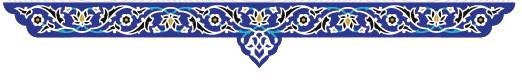 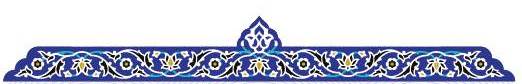 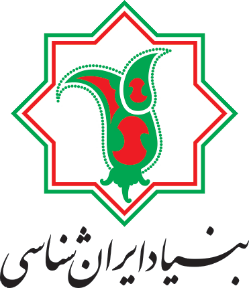 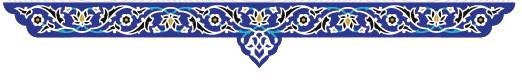 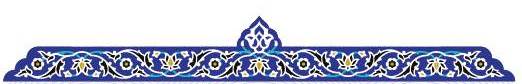 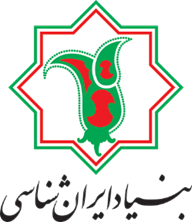 طرحنامة اجمالی گزارش فرهنگی- سیاستی‏‏ معاونت پژوهشی – مرداد 1402خلاصة اطلاعات گزارش پژوهشینوع گزارش: فرهنگی	سیاستیبرآورد مدت اجرای گزارش ............. ماهحجم کمی گزارش نهایی پژوهش .........  مصور   غیرمصورمشخصات مجری گزارشسوابق تحصيلیپژوهشهای انجام‌شده توسط مجری اطلاعات مربوط به نتایج 1. نتایج قابل‌انتظار 2. نتایج گزارش در ارتباط با کدام‌یک از اولویت‌های پژوهشی بنیاد است؟3. چنانچه فعلاً کاربردی برای گزارش پیشبینی نمیشود، کاربرد آن در آینده چه خواهد بود؟4. کدام مؤسسه یا نهاد دولتی میتواند از نتایج گزارش استفاده کند؟مشخصات موضوع گزارش معرفی اجمالی مسئلة اصلی (ابعاد موضوع)ضرورت تدوین گزارش تحقیقی دربارة موضوعاهداف فرهنگی/ سیاستی/ راهبردی اهمیت (ارزش بالقوۀ یافتهها ازلحاظ نظری، عملی یا هردو)پرسشهای گزارشمدعای گزارش (پاسخ علمی و خردمندانه به پرسشهای گزارش) نقاط تمرکز گزارش (موضوعي، مکاني، زماني)روش‌شناسی (شرح دقیق روشها و فنون اجرایی برای تدوین گزارش)روش پژوهش روش‌های جمعآوری دادهها و اطلاعاتجامعۀ آماری یا نمونه تحقیق (‏این پژوهش با بررسی، مطالعه یا مشاهدۀ چه اسناد، مدارک، افراد یا اشیایی اجرا می‌شود؟)   روش توصیف و تحلیل داده‌ها محتوای پیش‌بینی‌شده برای سازمان دهی گزارش (بر مبنای 3 بخش)بخش اول (مقدمات و کلیات) شامل:....................................................................................................................................و ....بخش دوم (یافته‌ها) شامل:....................................................................................................................................و ....بخش سوم (نتایج) (در خاتمة پژوهش مدون می‌گردد):جمع‌‌بندینتایجپیشنهادها و راهبردهامنابع (فارسی و غیرفارسی)کتابها و مقاله‌هاسایر منابعمشخصات طرحنامهعنوان گزارشمشخصات طرحنامهموضوعمشخصات طرحنامهمجریمشخصات طرحنامهتاریخ ارائۀ طرحنامهمعرفی گزارشخلاصۀ گزارش و واژه‌های کلیدیمعرفی گزارشنام و نام خانوادگیمرتبۀ علمیمربی استادیار دانشیار استاد نوع استخدامرسمی پیمانی قراردادی  سایر پایۀ استخدامیکد ملینشانی محل کارتلفن محل کارتلفن همراهنشانی پست الکترونیکی@@ردیفمدرك تحصيليرشتۀ تحصيليدانشگاه محل تحصيلكشورسال دریافت مدرک1کارشناسی2کارشناسی ارشد3دکتریردیفعنوانسال اجراسازمان کارفرماوضعیت اجراوضعیت اجراوضعیت اجرابروندادبروندادناشر کتاب/ نام و شمارۀ نشریهردیفعنوانسال اجراسازمان کارفرمادر دست انجامخاتمه‌یافتهمنتشرشدهکتابمقالهناشر کتاب/ نام و شمارۀ نشریهتهیۀ گزارش تحقیقی سیاستی یا فرهنگی برای کمک به دانش ایران‌شناسی فراهم‌آوردن دانش نظری برای کمک به مطالعات ایران‌شناسانهتهیۀ سند راهبردی برای حل یکی از مسائل موجود در زمینة ایران‌شناسی ‏    ‏سایر  (توضیح داده شود)                      الف) پرسش اصلیب) پرسشهای فرعی       ] توصیفی                            تحلیلی  [                       ] کمی                              کیفی  [کتابخانه‌ای                           مشاهده                           مصاحبه                         پرسشنامه          سایر:  